МБОУ «Асекеевская средняя общеобразовательная школа»Информация о проведенных мероприятиях отряда ЮИДШестого сентября в МБОУ Асекеевская СОШ в рамках профилактического мероприятия «Внимание-дети!»  был проведен  тематический рейд, в ходе которого члены отряда ЮИД раздавали памятки о детских удерживающих устройствах. Рейд прошел совместно с членом родительского комитета и инспектором по профилактике ДТП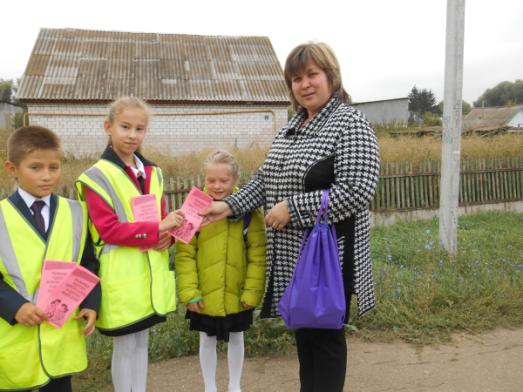 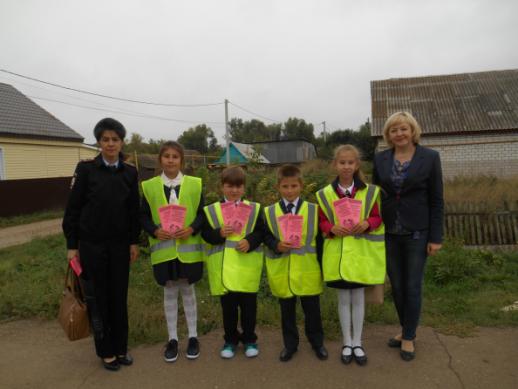 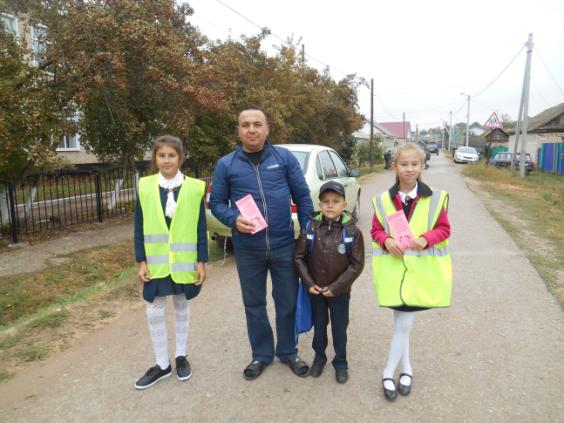 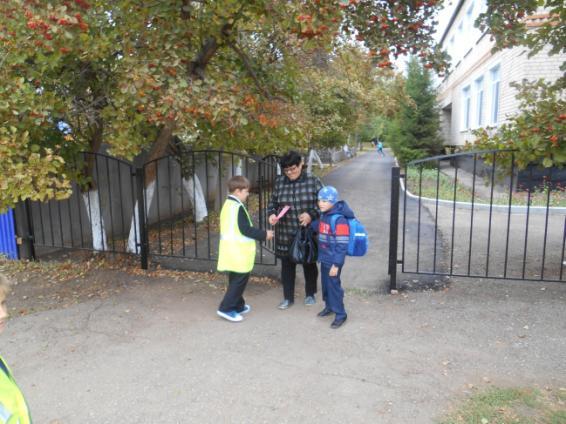 Одиннадцатого сентября ЮИДовцами   было проведено мероприятие «Посвящение первоклассников в пешеходы». Цели данного мероприятия:1. Закрепить навыки безопасного поведения на дорогах, повторить основные правила движения пешеходов. 
2. Воспитывать чувство ответственности. 
3. Развивать творческую активность детей.Вместе с отрядом ЮИД  в гости к ребятам пришли сказочные персонажи Знайка и Незнайка. Первоклассники помогли Незнайке изучить дорожные знаки; научили, как правильно переходить дорогу по сигналу светофора. Поздравить ребят с праздником пришла инспектор по профилактике ДТП Лилия Ирековна Шарипова.В конце мероприятия ребята получили памятные медали «Я знаю правила дорожного движения». 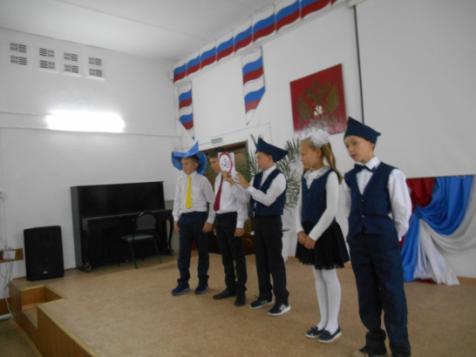 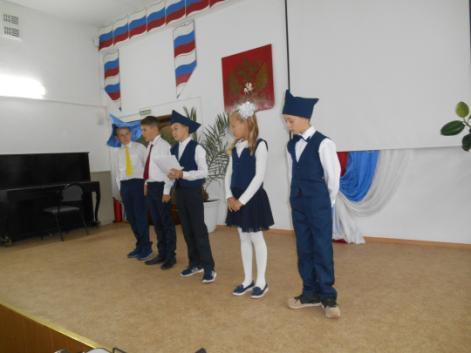 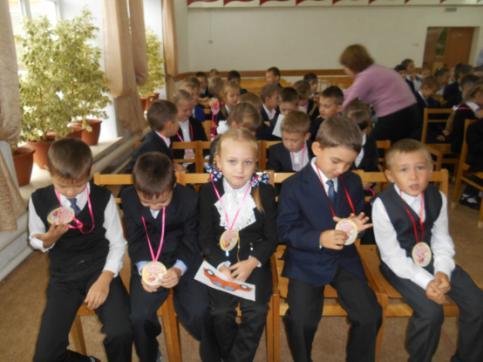 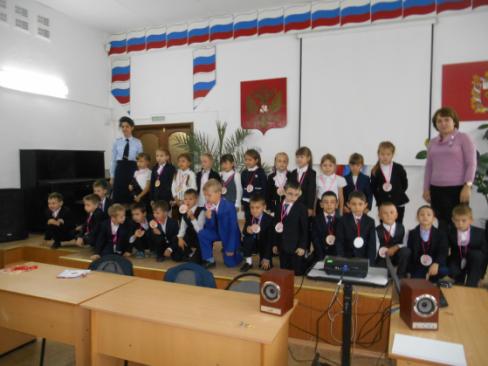 